SOLICITUD DE INSCRIPCIÓN(debe remitirse por e-mail, junto con la copia escaneada de la transferencia bancaria, a una de la cuatro direcciones electrónicas o, en su defecto, junto con fotocopia de la transferencia bancaria, a la dirección postal de la U. de Cádiz, arriba indicadas bajo el epígrafe ENVÍO DE INSCRIPCIONES)Apellidos:			 			Nombre:Centro de trabajo:Dirección:Teléfono:                               	       		 e-mail:Domicilio Particular:	Teléfono:            	                  		 e-mail:Desea asistir al VII Congreso Internacional de Humanismo y Pervivencia del Mundo Clásico “Ex Europa Renascenti ad Orbem Graecum et Latinum”. Homenaje al Profesor José María Maestre Maestre.TRANSFERENCIAS BANCARIAS:    Ibercaja: Nº cta.: ES79 2085 5320 6703 3068 1125	La cuota abonada para la inscripción es (señalar con X):Fecha:Los datos que Ud, nos facilita se recogen confidencialmente en un fichero en el Instituto de Estudios Humanísticos, el cual, de acuerdo con la Ley Orgánica 3/1999, de 13 de diciembre, de Protección de datos de carácter personal, Ud. tiene derecho a acceder, pudiendo cancelar o rectificar la información incluida en él.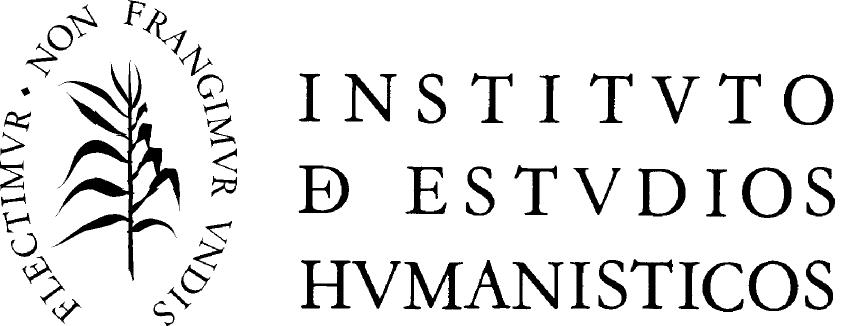 AComunicantes con derecho a recibir las Actas del Congreso80 €BEstudiantes y licenciados o graduados en paro con derecho a presentar comunicación y recibir las Actas60 €CAsistentes sin comunicación con derecho a recibir las Actas60 €DComunicantes y asistentes sin derecho a Actas30 €EX EVROPA RENASCENTIAD ORBEM GRAECVM ET LATINVMVII CONGRESO DE HUMANISMOY PERVIVENCIA DEL MUNDO CLÁSICOHomenaje al profesor José María Maestre MaestreInstituto de Estudios HumanísticosCalle Mayor, 13-1544600 ALCAÑIZ (ESPAÑA)http://www.estudioshumanisticos.org/https://homenaje-josemariamaestre.blogspot.com/